Prmary 1 : Week beginning 20.4.20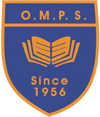 Rainbow spell your common words.Write a sentence for each word          if  for onLog into Sumdog for Spelling ChallengePractise writing numbers 1-20. Count forwards and backwards. Also say the number before and the number after that. Log in to Sumdog and play some number gamesTry and do at least 30minutes of exercise a day! Joe Wicks does a live workout at 9am every weekday or try some Go Noodle or CosmicKids Try to go outside and play. Ask an adult to help you choose a story to read on Oxford Owl. Draw your favourite character and write a sentence about why you like themLog into Sumdog and complete our class money challenge! Well done to those who have been logging into Sumdog over the holidays!Play a game of alphabet bingo. Choose 9 letters for your bingo board.Practise writing the alphabet in small lettersDraw, paint or collage, a picture that  represents Spring. Post your pictures, I would love to see them.Learn the Spring Chicken songPractise writing the days of the week. Chhose a different colour for each day.Youtube has videos and songs to help you. Use the internet to learn about Spring. Write 2 interesting facts you learned. Draw a beautiful Spring Picture.Help to do some chores at home.Draw a picture of what you did and write a sentence about it. How did make you feel when you helped?In your jotter  write 6 words that have th in them.  Draw a picture for each word. Can you think of anymore?Draw a picture of everyone who lives in your house. Write each persons name on your drawing.Watch a Storyline Online. Tell an adult what happens at the beginning, middle and end of the story. Draw a picture of your favourite part.Count in 2’s. 5’s and 10’sPlay a game of number bingoThe flag on a Pirate Ship was called The Jolly Rodger. Design a new flag for a Pirate Ship and give it a new name.Talk like a Pirate!Find out what these Pirate words meanAhoy!            Aye AyeArrr             BootyAvast!           Brig